Step 1: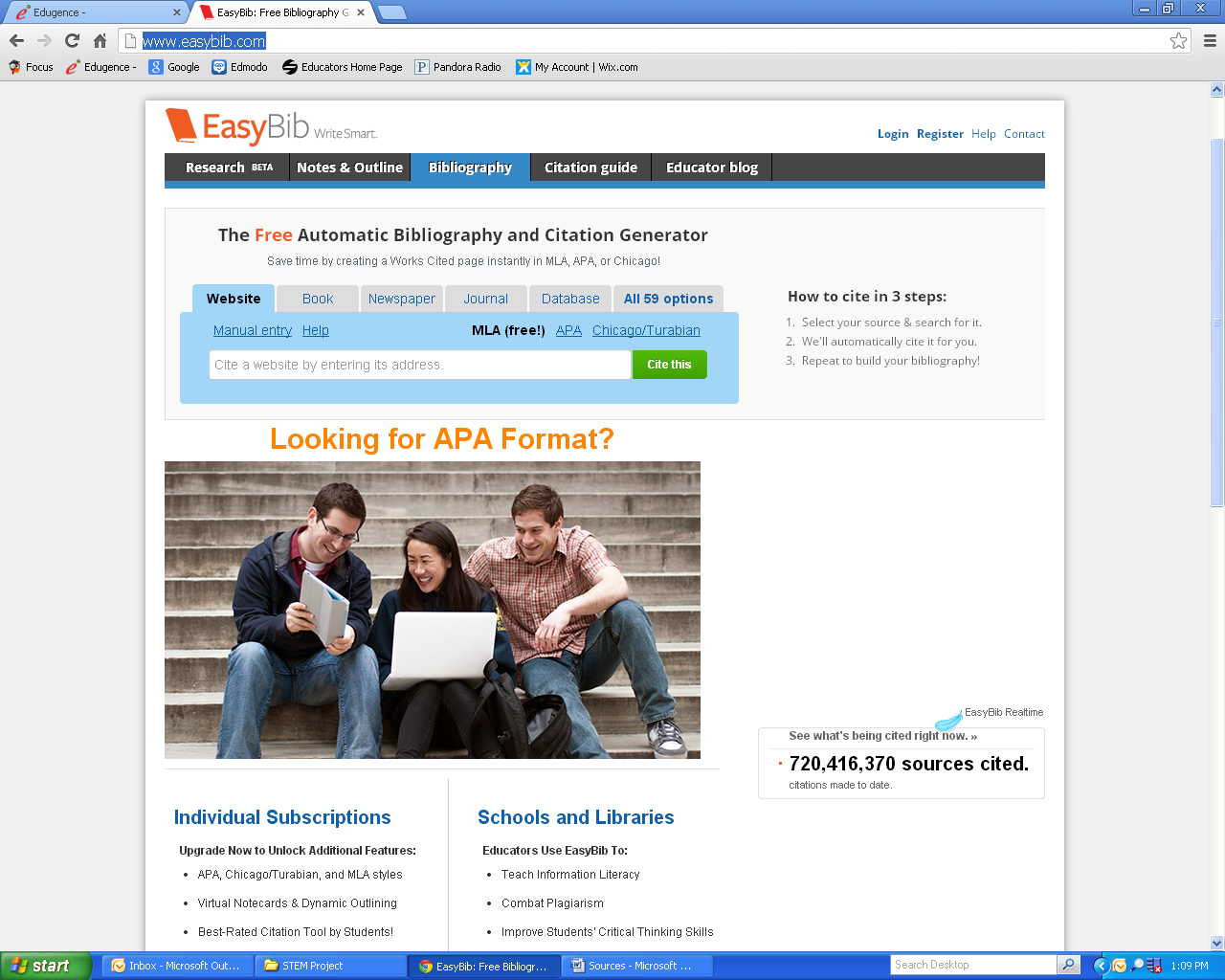 For sources use http://www.easybib.com/Copy/Paste your website into the space provided: If you have book, type in the name and author.Step 2:Notice – Most/All information is filled in.  If yours does not automatically fill in – you may  not have the best website for information.  You will need to fill in the boxes that show up red with missing information.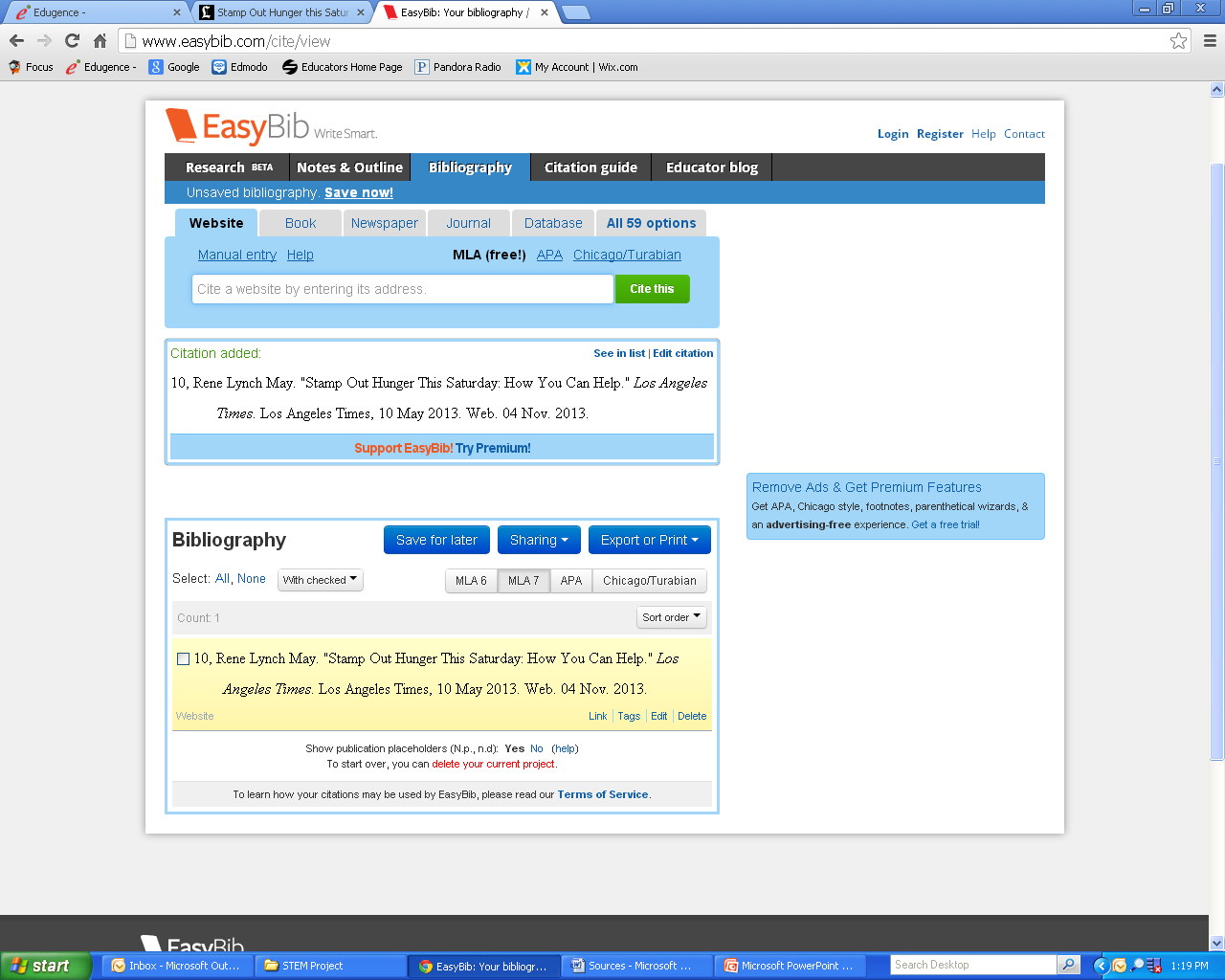 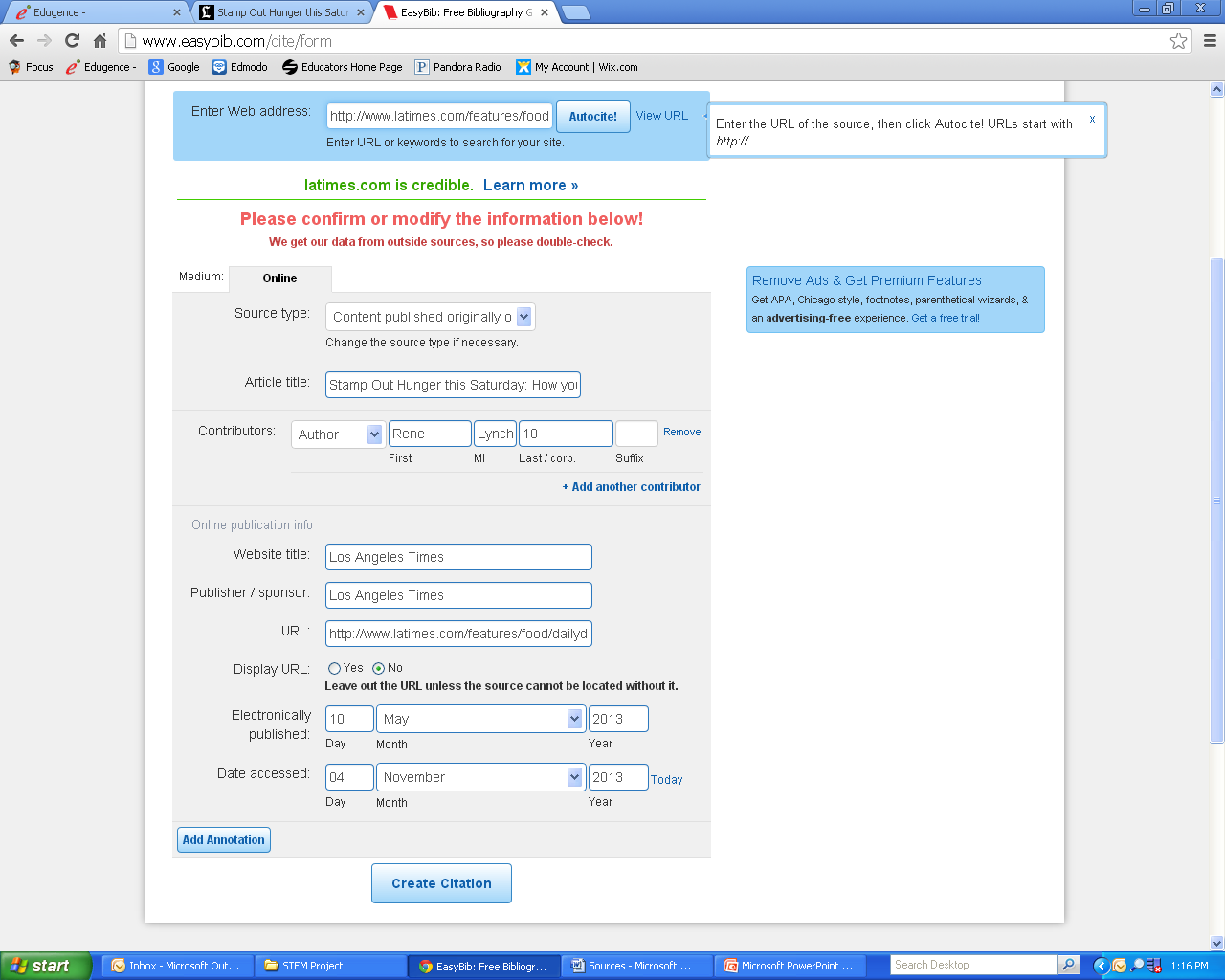 Step 3 – Click Create Citation.Step 4 – Copy/Paste you Citation into your word processor.Step 5 – Alphabetize your citations. Numbers come first.